Unidad 2: AnimalesGuía 2: Modelo de Columna VertebralNombre: ________________________________Curso: 2 ____ Fecha:______Materiales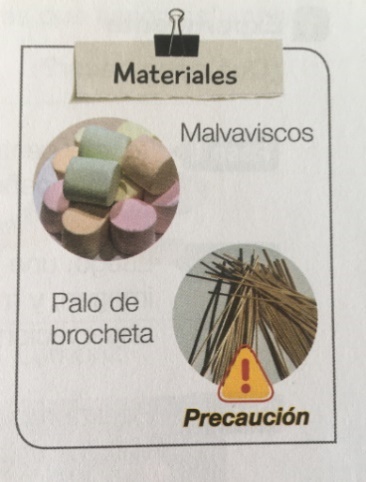 Paso 1:Construye dos torres con marshmellow. En una de ellas debes atravesar un palo de brocheta. Paso 2: Dibuja en el recuadro A la torre con el palo de brocheta al interior de la torre y en el cuadro B la torre sin palo de brocheta.Paso 3: Mueve cada estructura con tus dedos, tal como se muestra en la imagen.  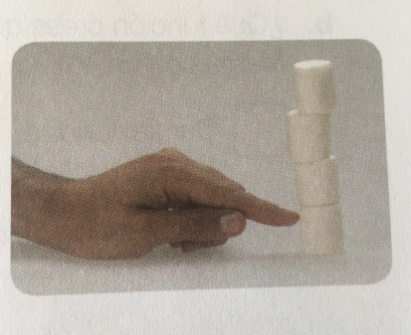 Paso 4: Piensa y responde las preguntas.¿Cuál de las dos es más firme? ¿Por qué? ______________________________________________________________________________________________________________________________¿Qué sucedería con los marshmellow si no tuviera la brocheta? _______________________________________________________________ _______________________________________________________________ ¿Cuál es la función de la brocheta? ______________________________________________________________________________________________________________________________ Paso 5: Elije una llave, pude ser la llave de la forma, cambio, causa - efecto, definición o conexión y describe la diferencia entre animales vertebrados e invertebrados. Llave:___________________________ _______________________________________________________________ _______________________________________________________________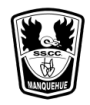 Fundación Educacional ColegioSagrados Corazones ManquehueSegundo Ciclo2°BásicoCs. NaturalesA B